Survivorship Notes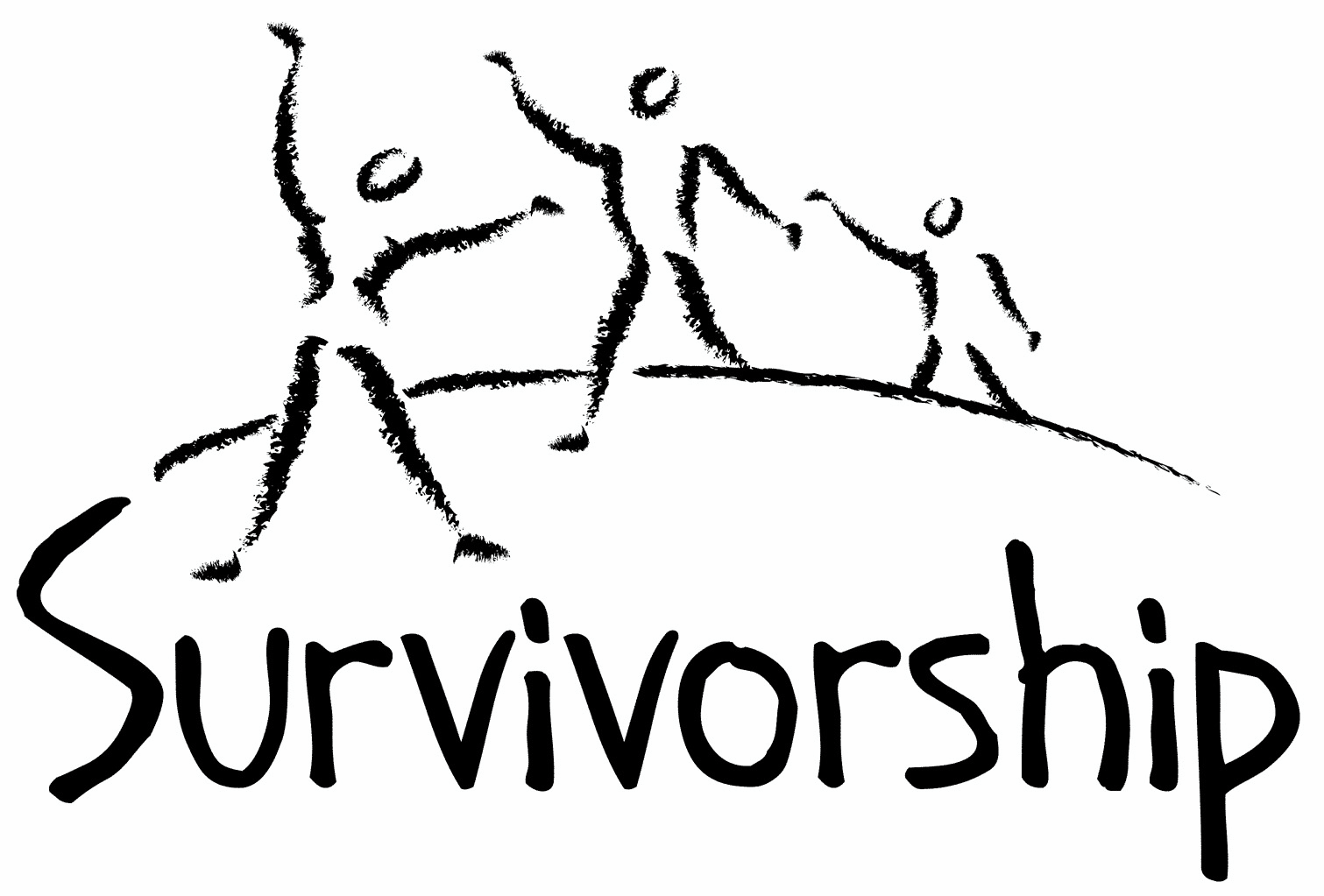  Vol. 192  No. 1 and 2January/February 2017The Notes, formerly called Chart Notes, ISSN 1523-275, is published bimonthly, copyright © 1999-2017 by Survivorship, Family Justice Center, 470 27th Street, Oakland, CA 94612. All rights reserved. The entire contents of this issue are copyrighted by Survivorship and by the individual contributors. Please write Survivorship or E-mail info@survivorship.org for permission to reprint. Survivorship is a nonprofit organization.Dear Friends,The Survivorship Board of Directors: Neil, Alison, Wendy, Micci and EileenSurvivorship blog   https://survivorshipwp.wordpress.com Survivorship on Twitter https://twitter.com/Survivorshiporg                                                                                      Survivorship on  Facebook  https://www.facebook.com/SurvivorshipRitualAbusePage Please remember to renew your membership if it is due. Information is at: https://survivorship.org/how-to-renew-your-membership/  Survivorship grows and survives with your help and support. Clinician’s conference on Friday, May 19, 2017Alison Miller will be presenting a full day presentation at this conference.Working with Deliberately Structured Personality Systems by Alison MillerMany therapists working with dissociative disorders have encountered clients with very complex, structured and layered personality systems created by organized perpetrator groups.  This workshop will describe the characteristics of such systems as reported by survivors: the internalized structures or "worlds" where parts believe they live, the internal leadership and hierarchies, the "jobs" assigned to parts by perpetrators, and the security precautions embedded into such personality systems. We shall look at what survivors report about the methods by which such systems are created, the childhood and ongoing indoctrination, and the training or "programming" of parts to do their "jobs." Effective treatment involves working with the internal leadership to turn off and eventually dismantle the programming, while maintaining physical safety as much as possible.Presented at the two day conference in May:Confronting the Spiritual Issues in Ritual Abuse by Alison MillerSurvivors of abuse by ritualistic organized perpetrator groups report numerous experiences designed to destroy their spiritual integrity and leave them believing that they are so evil that no one but the perpetrators will accept them. These experiences include simulation of religious figures such as God, Jesus, and Satan, and the afterlife including heaven and hell; designation of certain internal parts of the victim to be demons or have "demonic attachments," and most chillingly, forced childhood participation in rape and murder followed by systematic shaming of the victim as "evil." Many parts of each survivor believe the perpetrators' lies about how evil he or she must be. These experiences raise existential questions for survivors, such as why such things happen, why there is no divine intervention, and why such groups continue to exist without being stopped. We shall look at various ways of making meaning of such experiences, and whether these ways deal effectively with the horror of spiritual abuse.Dr. Alison Miller has a Ph.D. from the University of British Columbia and is a semi-retired psychologist in private practice in Victoria, British Columbia, Canada. She has worked with survivors of ritual abuse and mind control since 1991. She has been a fellow of the ISST-D (International Society for the Study of Trauma & Dissociation) since 2013. She is a member of the Board of Directors of Survivorship, a member of the advisory board of the Eleos Support Network (for ritual abuse), and the 2017 Chair of the Ritual Abuse and Mind Control Special Interest Group of the International Society for the Study of Trauma and Dissociation. Her books include: Becoming Yourself: Overcoming Mind Control and Ritual Abuse (for survivors), and Healing the Unimaginable: Treating Ritual Abuse and Mind Control (for therapists). She has contributed chapters on ritual abuse and mind control to Noblitt & Noblitt's Ritual Abuse in the 21st Century (2008), Breitenbach's Inside Views from the Dissociated Worlds of Extreme Violence: Human Beings as Merchandise (2015), Sinason & van der Merwe's Shattered: Multiple Selves, Multiple Voices - speaking on behalf of silenced survivors (2016), and (with Heather Gingrich) Gingrich & Gingrich's Treating Trauma in Christian Counselling (to be published in 2017).New ResourceShattered but Unbroken: Voices of Triumph and Testimony Editor : Amelia van der Merwe, Editor : Valerie SinasonShattered but Unbroken is an edited volume focusing on Dissociative Identity Disorder (DID), which combines the narratives of survivors of ritual abuse with academic contributions on the causes, correlates and interventions applicable to DID.The book is divided into two distinct parts. Part I begins with the missing memoir of Anna, a survivor of ritual abuse. Anna chose not to publish her memoir for fear of retribution from her perpetrators. The plight of Anna is interwoven between all the contributions in the book, be they life writing or academic contributions. So too are the life writings of Annalise, writing under pseudonym. Instead of using Anna’s memoir, the politics of anonymity is addressed by a range of survivors of ritual abuse, who write about their decision to use their real name in their narratives, or to use pseudonyms.Part II of the book contains academic contributions, which deal with the causes, correlates and interventions applicable to the most common response to ritual abuse, DID. These include a range of topics, such as the history of DID, cross-cultural perspectives, DID’s saturation with shame, debates and controversies around this diagnosis, and its relationship to culture and memory, a South African qualitative study, co-morbidity and selected reflections on its treatment, among other contributions.  http://us.karnacbooks.com/product/shattered-but-unbroken-voices-of-triumph-and-testimony/37395/Product Preview: http://us.karnacbooks.com/ProductPreview.asp?PID=37395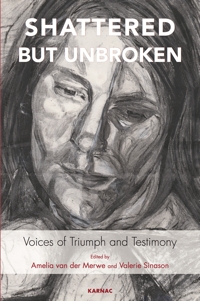 CONFERENCES, WEBINARS, WORKSHOPS, AND TRAININGPODS - POSITIVE OUTCOMES FOR DISSOCIATIVE SURVIVORS (PODS) info@pods-online.org.uk  http://www.pods-online.org.uk/events.htmlBessel van der Kolk's complete speaking schedule is at: 
http://www.traumacenter.org/about/speaking_schedule.php   http://www.traumacenter.org/training/workshops.php
The 2017 Annual Ritual Abuse, Secretive Organizations and Mind Control Conference
August 11 – 13, 2017 https://ritualabuse.us/smart-conference/News and LinksPlease note: Some of these articles may have descriptions of violence and abuse. How Jehovah’s Witnesses Leaders Hide Child Abuse Secrets At All Costs http://www.kpbs.org/news/2016/dec/12/how-jehovahs-witnesses-leaders-hide-child-abuse-se/https://www.revealnews.org/article/how-jehovahs-witnesses-leaders-hide-child-abuse-secrets-at-all-costs/Australian Jehovah’s Witnesses protected over a thousand members accused of child abuse, report says  https://www.washingtonpost.com/news/morning-mix/wp/2016/11/28/australian-jehovahs-witnesses-protected-over-a-thousand-members-accused-of-child-abuse-report-says/Bill Cosby has shown 'a lifetime of sexual assault,' 13 women should be allowed to testify at trial, DA says  http://www.nydailynews.com/news/national/bill-cosby-showed-lifetime-sexual-assault-da-article-1.2910615Child abuse unreported and 'enabled' at Yeshivah, Royal Commission findshttp://www.theage.com.au/victoria/child-abuse-unreported-and-enabled-at-yeshivah-royal-commission-finds-20161129-gszwek.htmlChild abuse: Documenting Australia's shame  http://www.bbc.com/news/world-australia-38301488Hundreds report football child abuse to police   http://www.bbc.com/news/uk-38172940Britain shocked by growing soccer child abuse scandal  http://www.reuters.com/article/us-britain-abuse-soccer-idUSKBN13Q4XK Football sex abuse: Crewe launch child abuse investigation  http://www.bbc.com/news/uk-38118429Chelsea paid me £50,000 to prevent child abuse revelations - Johnson December 2, 2016  Jon Fisher  Former Chelsea forward Gary Johnson claims he was paid £50,000 by the club to prevent him disclosing allegations of child abuse. http://www.sportingnews.com/soccer/news/chelsea-paid-me-50000-to-prevent-child-abuse-revelations---johnson/zjuaocfzw7541e489376gamx4U.K. Police Identify Suspects in Probe of Child Abuse at Soccer TeamsChild sex abuse allegations involving soccer teams are latest to rock some of Britain’s most respected institutions http://www.wsj.com/articles/u-k-police-identify-suspects-in-probe-of-child-abuse-at-soccer-teams-1481316245Edward Heath abuse claims: Police defend investigationAn inquiry into child sex abuse claims involving ex-Prime Minister Sir Edward Heath is exploring a "significant number" of lines, police say. Wiltshire Police Chief Constable Mike Veale has defended Operation Conifer, insisting it is not a "fishing trip or witch-hunt".  http://www.bbc.com/news/uk-38190489Edward Heath child abuse investigation 'not a witch-hunt' https://www.theguardian.com/uk-news/2016/dec/02/edward-heath-child-abuse-investigation-not-a-witch-huntPolice break up massive Norwegian paedophilia ring  http://www.thelocal.no/20161121/police-break-up-massive-norwegian-paedophilia-ringCult child sex abuse case starts  The trial of the leader of a fake religious sect called "Verdade Celestial" (Celetial Truth) and seven other defendants accused of sexually abusing children in a farm near Palmela, south of Lisbon http://www.tvi24.iol.pt/sociedade/verdade-celestial/seita-religiosa-que-abusava-de-criancas-enfrenta-justica-em-setubalTwin Cities Archdiocese fund for abuse victims to reach $130M  New insurance settlements boost archdiocese payout plan for 400 abuse victims. http://www.startribune.com/130m-twin-cities-archdiocese-raises-amount-for-clergy-abuse-victims/401313485/Turkey should reject child abuse law shielding men who marry from punishment: U.N.http://www.reuters.com/article/us-turkey-politics-law-sexcrimes-idUSKBN13G22KTurkey child rape protests: Thousands take to streets against law that would let men off if they marry victimhttp://www.independent.co.uk/news/world/europe/turkey-child-rape-protest-thousands-law-men-freed-marry-victim-istanbul-ankara-izmir-akp-erdogan-a7428166.htmlLeah Remini Vs. The Church Of Scientology A&E’s new reality show follows Remini as she takes on the enormous church she left behind   http://www.mtv.com/news/2959021/leah-remini-vs-the-church-of-scientology/Leah Remini’s Series Could Be Scientology’s Church Abuse ScandalWhat makes Scientology a cult instead of just an extreme religion?  http://thefederalist.com/2016/12/27/leah-reminis-series-scientologys-church-abuse-scandal/Ex-Scientologists tell disturbing stories about David Miscavige, the 'pope of Scientology,' on A&E http://www.chicagotribune.com/entertainment/tv/ct-scientology-david-miscavige-pope-of-scientology-20161221-story.htmlThirty Years in Captivity  One woman’s escape from a London cult.  http://www.newyorker.com/news/news-desk/thirty-years-in-captivity After abuse as a girl, U.N. albinism expert aims to end ritual murdershttp://www.reuters.com/article/us-africa-rights-albinos-idUSKBN13B2JQ'I knew they would stone me to death or sell me': British sex slave held captive and raped nightly for 13 years reveals she finally escaped when they planned to take her to Pakistan  http://www.dailymail.co.uk/news/article-4071876/British-sex-slave-tells-held-captive-repeatedly-raped-13-years-Muslim-cab-driver-sold-four-babies.htmlGrowing up with The Family: inside Anne Hamilton-Byrne’s sinister cult Cruel and charismatic, Anne Hamilton-Byrne was the Australian leader of a doomsday cult who thought she was the Messiah.  https://www.theguardian.com/film/2016/nov/20/growing-up-with-the-family-inside-anne-hamilton-byrnes-sinister-cultLawsuit filed in Ooltewah sexual assault claims Hamilton County Schools covered up abusehttp://www.timesfreepress.com/news/local/story/2016/dec/17/lawsuit-filed-ooltewah-sexual-assault-claims/403490/The Impact of Child Abuse Can Last a Lifetime http://health.usnews.com/health-care/articles/2016-12-19/the-impact-of-child-abuse-can-last-a-lifetimeHow to Avoid Being Mind Controlled at a Conference – Presentation at the 2016 Annual Ritual Abuse, Secretive Organizations and Mind Control Conference – August 2016 https://ritualabuse.us/smart-conference/2016-conference/how-to-avoid-being-mind-controlled-at-a-conference/ may be heavy for survivorsLecture by D. Corydon Hammond, originally entitled "Hypnosis in MPD: Ritual Abuse" but now usually known as the "Greenbaum Speech" delivered at the Fourth Annual Eastern Regional Conference on Abuse and Multiple Personality, Thursday June 25, 1992, at the Radisson Plaza Hotel, Mark Center, Alexandria, Virginia, United States of America. https://www.youtube.com/watch?v=9FUersarZuo Books on Ritual Abuse https://ritualabuse.us/ritualabuse/books/ White Witch in a Black Robe by Wendy Hoffman is a memoir about how secret high-level mind control is performed throughout victims’ lives and the ways heads of governments and religious organizations participate in this, as well as the healing process and how the mind becomes whole again. http://us.karnacbooks.com/product/white-witch-in-a-black-robe-a-true-story-about-criminal-mind-control/37567/ The Enslaved Queen: A Memoir about Electricity and Mind Control by Wendy Hoffman, a survivor of mind control and ritual abuse who is also a therapist. This memoir exposes the existence and practices of organized criminal groups who abuse children, helps survivors of those abuses, and provides important information for professionals about the dissociative brain.   http://us.karnacbooks.com/product/the-enslaved-queen-a-memoir-about-electricity-and-mind-control/35443/ Healing the Unimaginable – Treating Ritual Abuse and Mind Control by Alison Miller is a practical, task-oriented, instructional manual designed to help therapists provide effective treatment for survivors of these most extreme forms of child abuse and mental manipulation. http://us.karnacbooks.com/product/healing-the-unimaginable-treating-ritual-abuse-and-mind-control/30026 Becoming Yourself: Overcoming Mind Control and Ritual Abuse by Alison Miller   In contrast to the author’s previous book, Healing the Unimaginable: Treating Ritual Abuse and Mind Control, which was for therapists, this book is designed for survivors of these abuses. It takes the survivor systematically through understanding the abuses and how his or her symptoms may be consequences of these abuses, and gives practical advice regarding how a survivor can achieve stability and manage the life issues with which he or she may have difficulty.  http://us.karnacbooks.com/product/becoming-yourself-overcoming-mind-control-and-ritual-abuse/34803/ Forceps: Poems about the Birth of the Self by Wendy HoffmanThe search for my true past came in distinct waves. This collection of poems includes some from the long period when I knew something was drastically wrong but didn’t consciously know what that was and some from the breakthrough when I discovered my never-bloomed self. The poems cover the outskirts of my awakening, my plowing through and arrival in the middle of awareness. When dissociated memories and emotions exploded inside, eventually they filtered into a poem. The horror transmuted itself. These poems are that record.  I have regained a real, not imposed, self. http://us.karnacbooks.com/product/forceps-poems-about-the-birth-of-the-self/38047/Ritual Calendar 2017 - Difficult Days  Please use caution when reading this page.  This page has words and dates that may remind survivors of their programming.January1/1  New Year’s Days. A druid (spirit) feast day (light fires on hill tops)1/1  Fast of Tevet/Holy Temple (Jewish) AM-PM1/5 or 1/6 Twelfth Night1/6 Dionysian Revels1/6 Epiphany referring to celebrations over the manifestation of the divinity of Jesus1/6 Kore gives birth/ manifestation of divinity; Kore, Demeter, Persephone.1/7 St. Winebalt’s Day (blood)1/7 Eastern Orthodox Christmas1/12 Full Moon1/12 Birth of both Rosenberg and Goering, Nazi Leaders in WW111/13 Satanic New Year1/14 Makar Sankranti: Hindu: Harvest Festival1/15,1/16 Skillfest, feast day of St Henry of Coquet Island, noted for psychic perceptions1/16 Martin Luther King Day1/17 Feast of fools(Old Twelfth Night)Satanic and Demon revels (sex)1/18 Old Epiphany1/18-1/22 Dream Festival(Pleiades)1/20 St. Agnes Eve, patron saint of virgins1/20-1/27 Grand climax (blood rituals) in Satanic calendar: conjuration of Talal, a warrior demon1/24 Full Moon1/25 Robert Burns Night (Burns night)1/26 Australia Day1/27 New Moon   1/29 St Agnes Eve (spells)1/30 Hitler named Chancellor of GermanyFebruary2/1 Vasant Panchami: Hindu: Worship of Saraswati, goddess of knowledge, ancestor worship2/1-3 Mysteries of Persephone, Groundhog/Imbolg day. A night requiring human sacrifice2/2 Candlemas (Imbolc/Imbolg), Brigid’s Day/mother goddess (bride) (blood)2/10 Full Moon2/11 Tu B’Shevat (Jewish celebration of spring) Begins in the evening2/12 Lincoln’s Birthday2/14 Valentine Day, encourages physical lust, 13 days after Imbolc, number of extreme rebellion2/14 Fertility Rituals2/15 Lupercalia (she-wolf mother Romulus and Remus: honoring of Pan)2/15 Shrovetide/Witch Shabbat2/15 Washington’s Birthday    2/20 President’s Day2/21, 2/22 Feralia/Terminalia (Roman All Souls)2/24 Maha Shivaratri (night of Shiva creator/destroyer)2/25 Walpurgis Day (blood)   2/26 New Moon2/28 Shrove Tuesday (Mardi Gras)ON-GOING MEETINGS AND TRAINING OPPORTUNITIESMore information is available at https://survivorship.org/community-calendar-of-events/ Survivorship is presenting this as information only. If you choose to use one of these resources, please note that you are doing this at your own risk.Adult Survivors of Child Abuse-ongoing meetings/Beyond SurvivingSecond Thursday of each month, 6:00-8:00 PMEmbarcadero YMCA, 169 Stuart St., San Francisco, CA  http://rachelgrantcoaching.com/ ASCA (Adult Survivors of Child Abuse)On-going meetings in CA, FL, IL, NE, NJ, NY, NC, RI, and South Africainfo@ascasupport.org  www.ascasupport.orgChristina Arguello
http://therapists.psychologytoday.com/rms/prof_detail.php?profid=119345&sid=1336589023.0802_18054&city=San+Francisco&county=San+Francisco&state=CA&spec=19

Intensive Trauma Therapy, Morgantown, WV.Free Thursday morning Trauma Seminarsinfo@traumatherapy.us   http://www.traumatherapy.usSafeguarding Children - Ongoing training                                                                                                                                                    North Yorkshire, UK                                                                                     http://www.safeguardingchildren.co.uk/lscb-training-brochure.htmlSurvivors of Incest AnonymousSIA holds 12-step meetings for incest survivors. Those designated “Nothing Too Heavy to Share” meetings are designed for ritual abuse survivors. 410-282-3400  http://www.siawso.orgSIA Coming Home phone meetingDaily at 11:30 am and 9pm Eastern time.1 712 432 8808 code is 742247 then press 5 once you're in. Trauma Center at JRIFree lecture each Thursday of the month, 12-1 p.m., Brookline, MAmoreinfo@traumacenter.org   617- 232-1303  www.traumacenter.org/training/workshops.phpWomencare Counseling CenterWeekly ongoing groups, Evanston, IL  info@womencarecounseling.com  847-475-7003www.womencarecounseling.comWomen’s Center, 46 Pleasant Street, Cambridge, MA  Weekly and monthly groups for survivors of child sexual abuse, incest survivor’s interfaith quilt project, Survivors of Incest Anonymous, eating disorder support group, emotional healing group, more.info@cambridgewomenscenter.org   Phone: 617-354-6394  Helpline. 617-354-8807   http://www.cambridgewomenscenter.orgDissociation & Trauma Clinical DiscussionsThe Dissociation & Trauma Clinical Discussions (DissTCD) list has been created to allow for clinical discussions for all licensed mental health counselors and retired licensed mental health counselors around the world to discuss ritual abuse, mind control and other topics. If you have a related license or degree, please write for more information at DissTCD-owner@yahoogroups.com   http://groups.yahoo.com/group/DissTCD Ritual-Abuse/Mind-Control Special Interest GroupThe Ritual Abuse and Mind Control Special Interest Group (RA/MC SIG) of the International Society for the Study of Trauma and Dissociation (ISSTD) was approved by ISSTD’s Executive Council in 2008. The Mission of the RA/MC SIG is to further dialogue, knowledge, research and training on the etiology, evaluation, and effective treatment of trauma and dissociation in clients reporting histories of ritual abuse or mind control. Membership in the RA/MC SIG is free to all ISSTD members as an ISSTD membership benefit. Call for submission: For Survivorship's next journal, please send your essays, testimonies, articles, poetry and especially art work for consideration for publication. We accept entries from survivors and specialists in the field. Please mail to: info@survivorship.org The Childhelp National Child Abuse Hotline 1-800-4-A-CHILD (1-800-422-4453)  HOTLINES FAMILIAR WITH RA ISSUES* Bay Area Women Against Rape (BAWAR): 510-845-7273* San Francisco Women Against Rape (SFWAR): 415-647-7273* Women’s Center, Cambridge, MA: 617-354-8807How to Renew your MembershipIf you receive our literature by mail, look at the label on your Notes or Survivorship journal. The date before your name is the month that your membership ends. You may also write info@survivorship.org and ask.  If you renew before you need to, we will just add the extra months onto your membership. Please try to keep your membership up to date.  You may renew here: https://survivorship.org/how-to-renew-your-membership/  This page has a link to paying with PayPal https://survivorship.org/membership-using-paypal/ RatesThe rates for a Survivorship membership have held steady for quite a while and are on a sliding scale based on ability to pay beginning from $75.00 and down to what you feel you can afford.  We ask that health-care professionals contribute towards gift memberships. We regret that we are not able to provide services or include members under the age of 18. Thank you for helping us to help the survivor community.Renewing1. First, decide if you want to read the Survivorship Journal and Notes on the web site (Internet Member) or receive the Journal by regular mail (let us know if you want to also receive the Notes by regular mail) (Regular Member).2. Then choose how much you are able to pay.  If you are a professional, we suggest that you donate $35.00 to support gift memberships for low-income survivors.  We truly appreciate gifts so that we may offer support to survivors who are unable to work due to the after-effects of their abuse and to survivors who are imprisoned. All donations are tax deductible. We are a 501(C) corporation.3. Decide whether you want to pay by check, money order, or PayPal. PayPal accepts charge cards. If you want to pay using PayPal, please copy and fill out the form below, email it to info@survivorship.org, and then click https://survivorship.org/membership-using-paypal/  to make your payment. If you want to pay by check or money order, print out the form below and send it with your payment (in U.S. funds) to:   Survivorship   Family Justice Center  470 27th Street  Oakland, CA 94612Name ________________________________________________________Organization (if applicable) _______________________________________City _________________________________________________________State __________________  (Please add street address and zip code for non-internet memberships.) E-mail _______________________________________________________Regular Membership: $__________ or Internet Membership $___________  Donation $_____________Total enclosed $______________________You may also e-mail the information on this form to info@survivorship.org Survivorship would like to announce the Survivorship Ritual Abuse and Mind Control 2017 Conference on May 19 - 21, 2017 at the Executive Inn & Suite in Oakland, CA. Clinician’s conference on Friday, May 19, 2017 for licensed clinicians and students in the field. Alison Miller will present a full day presentation at this conference titled "Working with Deliberately Structured Personality Systems."Survivor and professional workshops on Saturday, May 20 and Sunday, May 21, 2017 with excellent prices, good food, a safe environment and the chance to work with others who are survivors.  Dr. Alison Miller will present “Confronting the Spiritual Issues in Ritual Abuse.” Other speakers will include: Dr. Alison Miller, Wendy Hoffman, Eileen Aveni and Neil Brick. Conference includes discussions led by experienced therapists where participants may discuss what they have learned and share their responses. More details are on page 2.We are accepting early registrations for both conferences.  Please register early to ensure you get a seat.  Conference information is online at: https://survivorship.org/the-survivorship-ritual-abuse-and-child-abuse-2017-conference/   Please e-mail : conference2017@survivorship.org  if you have any questions.  Please consider attending this excellent conference.  Survivorship has presented excellent information on ritual abuse and trauma for over twenty-five years.  